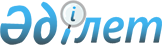 О внесении изменений и дополнений в решение районного маслихата от 23 декабря 2009 года № 4С-19/3 "О районном бюджете на 2010-2012 годы"
					
			Утративший силу
			
			
		
					Решение Жаркаинского районного маслихата Акмолинской области от 12 апреля 2010 года № 4С-21/2. Зарегистрировано Управлением юстиции Жаркаинского района Акмолинской области 22 апреля 2010 года № 1-12-123. Утратило силу - решением Жаркаинского районного маслихата Акмолинской области от 4 февраля 2011 года № 4С-29/8

      Сноска. Утратило силу - решением Жаркаинского районного маслихата Акмолинской области от 04.02.2011 № 4С-29/8      В соответствии с подпунктами 4,5 пункта 2 статьи 106 Бюджетного кодекса Республики Казахстан от 4 декабря 2008 года, подпунктом 1 пункта 1 статьи 6 Закона Республики Казахстан «О местном государственном управлении и самоуправлении в Республике Казахстан» от 23 января 2001 года Жаркаинский районный маслихат РЕШИЛ:



      1. Внести в решение Жаркаинского районного маслихата «О районном бюджете на 2010-2012 годы» от 23 декабря 2009 года № 4С-19/3, (зарегистрировано в Реестре государственной регистрации нормативных правовых актов № 1-12-119, опубликовано 22 января 2010 года в районной газете «Целинное знамя») следующие изменения и дополнения:



      в пункте 1:

      в подпункте 1:

      цифры «1 718 808» заменить на цифры «1 785 675,1»;

      цифры «172 145» заменить на цифры «182 145»;

      цифры «1 531 831» заменить на цифры «1 588 698,1»;

      в подпункте 2:

      цифры «1 713 308» заменить на цифры «1 810 889,4»;

      в подпункте 5:

      цифры «-28 487» заменить на цифры «-59 201,3»;

      в подпункте 6:

      цифры «28 487» заменить на цифры «59 201,3»;



      в пункте 3:

      цифры «524 979» заменить на цифры «581 846,1»;



      в пункте 4:

      цифры «41 051» заменить на цифры «48 657»;

      цифры «29 460» заменить на цифры «30 673»;

      после строки «1 953 тысячи тенге – для внедрения предмета «Самопознание» дополнить строками следующего содержания:

      «6 393 тысячи тенге – на реализацию государственного образовательного заказа в дошкольных организациях образования»;



      в пункте 5:

      цифры «10 209» заменить на цифры «8 102,1»;

      абзац первый изложить в следующей редакции:

      «3 202,1 тысяч тенге – на выплату единовременной материальной помощи участникам и инвалидам Великой Отечественной войны, а также лицам, приравненным к ним, военнослужащим, в том числе уволенным в запас (отставку), проходившим военную службу в период с 22 июня 1941 года по 3 сентября 1945 года в воинских частях, учреждениях, в военно-учебных заведениях, не входивших в состав действующей армии, награжденным медалью «За Победу над Германией в Великой Отечественной войне 1941-1945 годы» или медалью «За победу над Японией», лицам, проработавшим (прослужившим) не менее шести месяцев в тылу в годы Великой Отечественной войны и на обеспечение проезда участникам и инвалидам Великой Отечественной войны по странам Содружества Независимых Государств, по территории Республики Казахстан, а также оплаты им и сопровождающим их лицам расходов на питание, проживание, проезд для участия в праздничных мероприятиях в городах Москве, Астане к 65-летию Победы в Великой Отечественной войне»;



      в пункте 7:

      цифры «5 800» заменить на цифры «5 359»;



      в пункте 8:

      цифры «141 869» заменить на цифры «192 852»;

      цифры «133 343» заменить на цифры «152 326»;

      цифры «8 526» заменить на цифры «40 526»;



      в пункте 9:

      цифры «22 089» заменить на цифры «22 915»;

      цифры «18 069» заменить на цифры «18 895»;



      пункт 11 изложить в новой редакции:

      «Учесть, что в районном бюджете на 2010 год предусмотрены целевые текущие трансферты, подлежащих возврату в областной бюджет в связи с изменением фонда оплаты труда в бюджетной сфере в сумме 50 756 тысяч тенге»;



      в пункте 12:

      абзац четвертый изложить в следующей редакции:

      «1 949 тысяч тенге – на выплату единовременной материальной помощи участникам и инвалидам Великой Отечественной войны, а также лицам, приравненным к ним, военнослужащим, в том числе уволенным в запас (отставку), проходившим военную службу в период с 22 июня 1941 года по 3 сентября 1945 года в воинских частях, учреждениях, в военно-учебных заведениях, не входивших в состав действующей армии, награжденным медалью «За Победу над Германией в Великой Отечественной войне 1941-1945 годы» или медалью «За победу над Японией», проработавшим (прослужившим) не менее шести месяцев в тылу в годы Великой Отечественной войны к 65-летию Победы в Великой Отечественной войне»;



      дополнить пунктами 13-1 и 13-2 следующего содержания:

      «13-1. Учесть, что в районном бюджете на 2010 год в установленном законодательством порядке использованы свободные остатки бюджетных средств, образовавшиеся на 1 января 2010 года, в сумме 30 714,3 тысячи тенге»;

      «13-2. Учесть, что в расходах районного бюджета предусмотрен возврат в областной бюджет целевых трансфертов, неиспользованных в 2009 году в сумме 2 101 тысяча тенге»;



      в пункте 14:

      цифры «3 413» заменить на цифры «500».



      2. Приложения 1, 5 к решению Жаркаинского районного маслихата «О районном бюджете на 2010-2012 годы» от 23 декабря 2009 года № 4С-19/3 (зарегистрировано в Реестре государственной регистрации нормативных правовых актов № 1-12-119, опубликовано 22 января 2010 года в районной газете «Целинное знамя») изложить в новой редакции, согласно приложениям 1,2 настоящего решения.



      3. Настоящее решение вступает в силу со дня государственной регистрации в Управлении юстиции Жаркаинского района и вводится в действие с 1 января 2010 года.      Председатель сессии

      районного маслихата                        С.Оспан-Улы      Секретарь районного

      маслихата                                  Б.Швачкин      СОГЛАСОВАНО:      Аким Жаркаинского района                   А.Калжанов      Начальник государственного

      учреждения «Отдел финансов»

      Жаркаинского района                        Б.Ахметова      Начальник государственного

      учреждения «Отдел экономики

      и бюджетного планирования»

      Жаркаинского района                        З.Коржумбаева

Приложение 1 к решению

Жаркаинского районного маслихата

от 12 апреля 2010 года № 4С-21/2

Приложение 1 к решению

Жаркаинского районного маслихата

от 23 декабря 2009 года № 4С-19/3 Районный бюджет на 2010 год

Приложение 2 к решению

Жаркаинского районного маслихата

от 12 апреля 2010 года № 4С-21/2

Приложение 5 к решению

Жаркаинского районного маслихата

от 23 декабря 2009 года № 4С-19/3 Аппарат акима района в городе, города

районного значения, поселка, аула

(села), аульного (сельского) округа
					© 2012. РГП на ПХВ «Институт законодательства и правовой информации Республики Казахстан» Министерства юстиции Республики Казахстан
				ка-

те-

го-

риякласспод-

классНаименованиеСумма12345I.Доходы1 785 675,11Налоговые поступления182 14501Подоходный налог 11 6502Индивидуальный подоходный налог11 65003Социальный налог110 2361Социальный налог110 23604Hалоги на собственность50 0711Hалоги на имущество25 1873Земельный налог6 4844Hалог на транспортные средства11 5005Единый земельный налог6 90005Внутренние налоги на товары, работы и услуги8 2922Акцизы1 4003Поступления за использование природных и других ресурсов4 3004Сборы за ведение предпринимательской и профессиональной деятельности2 59208Обязательные платежи, взимаемые за совершение юридически значимых действий и (или) выдачу документов уполномоченными на то государственными органами или должностными лицами1 8961Государственная пошлина1 8962Неналоговые поступления5 83201Доходы от государственной  собственности3245Доходы от аренды имущества, находящегося в государственной собственности32404Штрафы, пени, санкции, взыскания, налагаемые государственными учреждениями, финансируемыми из государственного бюджета, а также содержащимися и финансируемыми из бюджета (сметы расходов) Национального Банка Республики Казахстан5 5081Штрафы, пени, санкции, взыскания, налагаемые государственными учреждениями, финансируемыми из государственного бюджета, а также содержащимися и финансируемыми из бюджета (сметы расходов) Национального Банка Республики Казахстан, за исключением поступлений от организаций нефтяного сектора 5 5083Поступления от продажи основного капитала9 00003Продажа земли и нематериальных активов9 0001Продажа земли9 0004Поступления трансфертов1 588 698,102Трансферты из вышестоящих органов государственного управления1 588 698,12Трансферты из областного бюджета1 588 698,1Функциональная группаФункциональная группаФункциональная группаФункциональная группаСуммаАдминистратор бюджетных программАдминистратор бюджетных программАдминистратор бюджетных программСуммаПрограммаПрограммаСуммаНаименованиеСуммаII. Затраты1 810 889,401Государственные услуги общего характера173 282112Аппарат маслихата района (города областного значения)9 792001Услуги по обеспечению деятельности маслихата района (города областного значения)9 592004Материально-техническое оснащение государственных органов200122Аппарат акима района (города областного значения)31 739001Услуги по обеспечению деятельности акима района

(города областного значения)31 739123Аппарат акима района в городе, города районного значения, поселка, аула (села), аульного (сельского) округа108 346001Услуги по обеспечению деятельности акима района в городе, города районного значения, поселка, аула (села), аульного (сельского) округа106 681023Материально-техническое оснащение государственных органов1 615024Создание информационных систем50452Отдел финансов района (города областного значения)14 800001Услуги по реализации государственной политики в области исполнения бюджета района (города областного значения) и управления коммунальной собственностью района (города областного значения)13 647002Создание информационных систем90003Проведение оценки имущества в целях налогообложения156004Организация работы по выдаче разовых талонов и обеспечение полноты сбора сумм от реализации разовых талонов322011Учет, хранение, оценка и реализация имущества, поступившего в коммунальную собственность285019Материально-техническое оснащение государственных органов300453Отдел экономики и бюджетного планирования района (города областного значения)8 605001Услуги по реализации государственной политики в области формирования и развития экономической политики, системы государственного планирования и управления района (города областного значения)8 545005Материально-техническое оснащение государственных органов6002Оборона1 546122Аппарат акима района (города областного значения)1 546005Мероприятия в рамках исполнения всеобщей воинской обязанности1 54603Общественный порядок, безопасность, правовая судебная, уголовно-исполнительная деятельность618458Отдел жилищно-коммунального хозяйства, пассажирского транспорта и автомобильных дорог района (города областного значения)618021Обеспечение безопасности дорожного движения в населенных пунктах61804Образование854 011,3464Отдел образования района (города областного значения)854 011,3001Услуги по реализации государственной политики на местном уровне в области образования 9 932003Общеобразовательное обучение695 852,3004Информатизация системы образования в государственных учреждениях образования района (города областного значения)1 668005Приобретение и доставка учебников, учебно-методических комплексов для государственных учреждений образования района (города областного значения)7 266006Дополнительное образование для детей 13 444009Обеспечение деятельности организаций дошкольного воспитания и обучения125 84906Социальная помощь и социальное обеспечение66 247,1451Отдел занятости и социальных программ района (города областного значения)66 247,1001Услуги по реализации государственной политики на местном уровне в области обеспечения занятости и реализации социальных программ для населения13 619002Программа занятости17 422004Оказание социальной помощи на приобретение топлива специалистам здравоохранения, образования, социального обеспечения, культуры и спорта в сельской местности в соответствии с законодательством Республики Казахстан3 667005Государственная адресная социальная помощь4 406006Жилищная помощь756007Социальная помощь отдельным категориям нуждающихся граждан по решениям местных представительных органов5 962010Материальное обеспечение детей-инвалидов, воспитывающихся и обучающихся на дому198011Оплата услуг по зачислению, выплате и доставке пособий и других социальных выплат470014Оказание социальной помощи нуждающимся гражданам на дому4 224016Государственные пособия на детей до 18 лет9 095017Обеспечение нуждающихся инвалидов обязательными гигиеническими средствами и предоставление услуг специалистами жестового языка, индивидуальными помощниками в соответствии с индивидуальной программой реабилитации инвалида1 047019Обеспечение проезда участникам и инвалидам Великой Отечественной войны по странам Содружества Независимых Государств, по территории Республики Казахстан, а также оплаты им и сопровождающим их лицам расходов на питание, проживание, проезд для участия в праздничных мероприятиях в городах Москва, Астана к 65-летию Победы в Великой Отечественной войне153,1020Выплата единовременной материальной помощи участникам и инвалидам Великой Отечественной войны, а также лицам, приравненным к ним, военнослужащим, в том числе уволенным в запас (отставку), проходившим военную службу в период с 22 июня 1941 года по 3 сентября 1945 года в воинских частях, учреждениях, в военно-учебных заведениях, не входивших в состав действующей армии, награжденным медалью «За победу над Германией в Великой Отечественной войне 1941-1945 гг.» или медалью «За победу над Японией», проработавшим (прослужившим) не менее шести месяцев в тылу в годы Великой Отечественной войны к 65-летию Победы в Великой Отечественной войне4 998022Материально-техническое оснащение государственных органов23007Жилищно-коммунальное хозяйство378 163123Аппарат акима района в городе, города районного значения, поселка, аула (села), аульного (сельского) округа4 730008Освещение улиц населенных пунктов1 728010Содержание мест захоронений и погребение безродных1 162011Благоустройство и озеленение населенных пунктов1 840458Отдел жилищно-коммунального хозяйства, пассажирского транспорта и автомобильных дорог района (города областного значения)167 581003Организация сохранения государственного жилищного фонда2 000012Функционирование системы водоснабжения и водоотведения3 000016Обеспечение санитарии населенных пунктов2 727018Благоустройство и озеленение населенных пунктов3 255026Организация эксплуатации тепловых сетей, находящихся в коммунальной собственности районов (городов областного значения)2 000032Развитие инженерно-коммуникационной инфраструктуры и благоустройство населенных пунктов в рамках реализации cтратегии региональной занятости и переподготовки кадров154 599467Отдел строительства района (города областного значения)205 852003Строительство и (или) приобретение жилья государственного коммунального жилищного фонда165 326004Развитие, обустройство и (или) приобретение инженерно-коммуникационной инфраструктуры40 52608Культура, спорт, туризм и информационное пространство81 954455Отдел культуры и развития языков района (города областного значения)38 618001Услуги по реализации государственной политики на местном уровне в области развития языков и культуры3 966003Поддержка культурно-досуговой работы22 241006Функционирование районных (городских) библиотек11 573007Развитие государственного языка и других языков народа Казахстана838456Отдел внутренней политики района (города областного значения)8 155001Услуги по реализации государственной политики на местном уровне в области информации, укрепления государственности и формирования социального оптимизма граждан3 411002Услуги по проведению государственной информационной политики через газеты и журналы3 000003Реализация региональных программ в сфере молодежной политики664005Услуги по проведению государственной информационной политики через телерадиовещание1 080465Отдел физической культуры и спорта района (города областного значения)6 181001Услуги по реализации государственной политики на местном уровне в сфере физической культуры и спорта3 412006Проведение спортивных соревнований на районном (города областного значения) уровне1 358007Подготовка и участие членов сборных команд района (города областного значения) по различным видам спорта на областных спортивных соревнованиях1 411467Отдел строительства района (города областного значения)29 000008Развитие объектов спорта29 00010Сельское, водное, лесное, рыбное хозяйство, особо охраняемые природные территории, охрана окружающей среды и животного мира, земельные отношения136 691453Отдел экономики и бюджетного планирования района (города областного значения)4 020099Реализация мер социальной поддержки специалистов социальной сферы сельских населенных пунктов за счет целевых трансфертов из республиканского бюджета4 020462Отдел сельского хозяйства района (города областного значения)12 575001Услуги по реализации государственной политики на местном уровне в сфере сельского хозяйства12 375007Материально-техническое оснащение государственных органов200463Отдел земельных отношений района (города областного значения)9 951001Услуги по реализации государственной политики в области регулирования земельных отношений на территории района (города областного значения)5 860004Организация работ по зонированию земель4 091467Отдел строительства района (города областного значения)100 000012Развитие объектов водного хозяйства100 000473Отдел ветеринарии района (города областного значения)10 145001Услуги по реализации государственной политики на местном уровне в сфере ветеринарии4 206004Материально-техническое оснащение государственных органов380009Проведение ветеринарных мероприятий по энзоотическим болезням животных200011Проведение противоэпизоотических мероприятий5 35911Промышленность, архитектурная, градостроительная и строительная деятельность13 398467Отдел строительства района (города областного значения)5 312001Услуги по реализации государственной политики на местном уровне в области строительства5 312468Отдел архитектуры и градостроительства района (города областного значения)8 086001Услуги по реализации государственной политики в области архитектуры и градостроительства на местном уровне 3 898003Разработка комплексных схем градостроительного развития и генеральных планов населенных пунктов3 888005Материально-техническое оснащение государственных органов30012Транспорт и коммуникации42 369123Аппарат акима района в городе, города районного значения, поселка, аула (села), аульного (сельского) округа24 147013Обеспечение функционирования автомобильных дорог в городах районного значения, поселках, аулах (селах), аульных (сельских) округах4 147020Ремонт и содержание автомобильных дорог населенных пунктов в рамках реализации стратегии региональной занятости и переподготовки кадров20 000458Отдел жилищно-коммунального хозяйства, пассажирского транспорта и автомобильных дорог района (города областного значения)18 222008Ремонт и содержание автомобильных дорог районного значения, улиц городов и населенных пунктов в рамках реализации стратегии региональной занятости и переподготовки кадров10 000023Обеспечение функционирования автомобильных дорог8 22213Прочие9 753452Отдел финансов района (города областного значения)1 700012Резерв местного исполнительного органа района (города областного значения)1 700458Отдел жилищно-коммунального хозяйства, пассажирского транспорта и автомобильных дорог района (города областного значения)4 475001Услуги по реализации государственной политики на местном уровне в области жилищно-коммунального хозяйства, пассажирского транспорта и автомобильных дорог 4 475469Отдел предпринимательства района (города областного значения)3 578001Услуги по реализации государственной политики на местном уровне в области развития предпринимательства и промышленности 3 455003Поддержка предпринимательской деятельности12315Трансферты52 857452Отдел финансов района (города областного значения)52 857006Возврат неиспользованных (недоиспользованных) целевых трансфертов2 101020Целевые текущие трансферты в вышестоящие бюджеты в связи с изменением фонда оплаты труда в бюджетной сфере50 756III. Чистое бюджетное кредитование28 487Бюджетные кредиты28 48710Сельское, водное, лесное, рыбное хозяйство, особо охраняемые природные территории, охрана окружающей среды и животного мира, земельные отношения28 487453Отдел экономики и бюджетного планирования района (города областного значения)28 487006Бюджетные кредиты для реализации мер социальной поддержки специалистов социальной сферы сельских населенных пунктов28 487ПОГАШЕНИЕ БЮДЖЕТНЫХ КРЕДИТОВ0IV. Сальдо по операциям с финансовыми активами 5 500Приобретение финансовых активов5 50013Прочие5 500452Отдел финансов района (города областного значения)5 500014Формирование или увеличение уставного капитала юридических лиц5 500Поступления от продажи финансовых активов государства0V. Дефицит (профицит) бюджета-59 201,3VI. Финансирование дефицита (использование профицита) бюджета59 201,3Поступление займов28 4877ПОСТУПЛЕНИЯ ЗАЙМОВ28 48701Внутренние государственные займы28 4872Договоры займа28 4878Используемые остатки бюджетных средств30 714,301Остатки бюджетных средств30 714,31Свободные остатки бюджетных средств30 714,3Функциональная группаФункциональная группаФункциональная группаФункциональная группаСуммаАдминистратор бюджетных программАдминистратор бюджетных программАдминистратор бюджетных программСуммаПрограммаПрограммаСуммаНаименованиеСумма01Государственные услуги общего характера108 346123Аппарат акима района в городе, города районного значения, поселка, аула (села), аульного (сельского) округа108 346001Услуги по обеспечению деятельности акима района в городе, города районного значения, поселка, аула (села), аульного (сельского) округа106 681Аппарат акима города Державинск Жаркаинского района14 670Аппарат акима Баранкульского сельского округа Жаркаинского района2 415Аппарат акима Бирсуатского сельского округа Жаркаинского района4 817Аппарат акима Валихановского сельского округа Жаркаинского района5 471Аппарат акима Гастелловского сельского округа Жаркаинского района4 913Аппарат акима Далабайского сельского округа Жаркаинского района5 255Аппарат акима Жанадалинского сельского округа Жаркаинского района9 170Аппарат акима Зерноградского сельского округа Жаркаинского района2 555Аппарат акима Костычевского сельского округа Жаркаинского района6 225Аппарат акима Кумсуатского сельского округа Жаркаинского района5 684Аппарат акима Львовского сельского округа Жаркаинского района5 301Аппарат акима Нахимовского сельского округа Жаркаинского района4 882Аппарат акима Отрадного сельского округа Жаркаинского района5 689Аппарат акима Пригородного сельского округа Жаркаинского района5 082Аппарат акима Пятигорского сельского округа Жаркаинского района4 771Аппарат акима Тасоткельского сельского округа Жаркаинского района5 093Аппарат акима Тассуатского сельского округа Жаркаинского района4 679Аппарат акима Ушкарасуского сельского округа Жаркаинского района4 615Аппарат акима Шойындыкольского сельского округа Жаркаинского района5 394023Материально-техническое оснащение государственных органов1 615Аппарат акима города Державинск Жаркаинского района95Аппарат акима Бирсуатского сельского округа Жаркаинского района95Аппарат акима Валихановского сельского округа Жаркаинского района95Аппарат акима Гастелловского сельского округа Жаркаинского района95Аппарат акима Далабайского сельского округа Жаркаинского района95Аппарат акима Жанадалинского сельского округа Жаркаинского района95Аппарат акима Костычевского сельского округа Жаркаинского района95Аппарат акима Кумсуатского сельского округа Жаркаинского района95Аппарат акима Львовского сельского округа Жаркаинского района95Аппарат акима Нахимовского сельского округа Жаркаинского района95Аппарат акима Отрадного сельского округа Жаркаинского района95Аппарат акима Пригородного сельского округа Жаркаинского района95Аппарат акима Пятигорского сельского округа Жаркаинского района95Аппарат акима Тасоткельского сельского округа Жаркаинского района95Аппарат акима Тассуатского сельского округа Жаркаинского района95Аппарат акима Ушкарасуского сельского округа Жаркаинского района95Аппарат акима Шойындыкольского сельского округа Жаркаинского района95024Создание информационных систем50Аппарат акима города Державинск Жаркаинского района5007Жилищно-коммунальное хозяйство4 730123Аппарат акима района в городе, города районного значения, поселка, аула (села), аульного (сельского) округа4 730008Освещение улиц населенных пунктов1 728Аппарат акима города Державинск Жаркаинского района1 458Аппарат акима Жанадалинского сельского округа Жаркаинского района270010Содержание мест захоронений и погребение безродных1 162Аппарат акима города Державинск Жаркаинского района1 162011Благоустройство и озеленение населенных пунктов1 840Аппарат акима города Державинск Жаркаинского района350Аппарат акима Гастелловского сельского округа Жаркаинского района200Аппарат акима Кумсуатского сельского округа Жаркаинского района290Аппарат акима Жанадалинского сельского округа Жаркаинского района400Аппарат акима Пригородного сельского округа Жаркаинского района300Аппарат акима Пятигорского сельского округа Жаркаинского района30012Транспорт и коммуникации24 147123Аппарат акима района в городе, города районного значения, поселка, аула (села), аульного (сельского) округа24 147013Обеспечение функционирования автомобильных дорог в городах районного значения, поселках, аулах (селах), аульных (сельских) округах4 147Аппарат акима города Державинск Жаркаинского района2 981Аппарат акима Костычевского сельского округа Жаркаинского района583Аппарат акима Шойындыкольского сельского округа Жаркаинского района583020Ремонт и содержание автомобильных дорог населенных пунктов в рамках реализации стратегии региональной занятости и переподготовки кадров20 000Аппарат акима города Державинск Жаркаинского района20 000